Электронная Форма паспорта воинского захороненияВид объектаБратская могилаНаименование объектаВоинское захоронениеФото (общий вид)Место расположенияМ.о.Рузский район д.КозловоКоординаты G-84Широта 55˚55  ΄ 12. 09  ̋N(55.920026)Долгота: 36 ˚20 ̕ 7.25  ̋Е(36.335348)  Карта схемаМаршрут движения автобусов и ж/д транспорта От г.Руза  до д.КозловоПериод боевых действий в районе местонахождения мемориала  и нумерация воинских частей1941-1942годАдминистративная принадлежностьмуниципальнаяТипология принадлежности Количество захороненных с учетом записей в ОБДКоличество захороненных с учетом записей в ОБДПервичное захоронение (№ акта), номер захоронения в ВМЦ№48Перезахоронение (№ акта)количество  человек, откуда, когда -Дозахоронение (№ акта)количество  человек, откуда, когда-Известных                                                                             43Известных                                                                             43Неизвестных 99Дата установки объекта Собственник (балансодержатель)Администрация с/поселения ВолковскоеОрганизация (учреждение), ответственная за содержание объекта АдминистрацияКраткое описание Характеристика технического состояния удовлетворительноеДополнительная информацияДата составления паспорта 04.10.2013г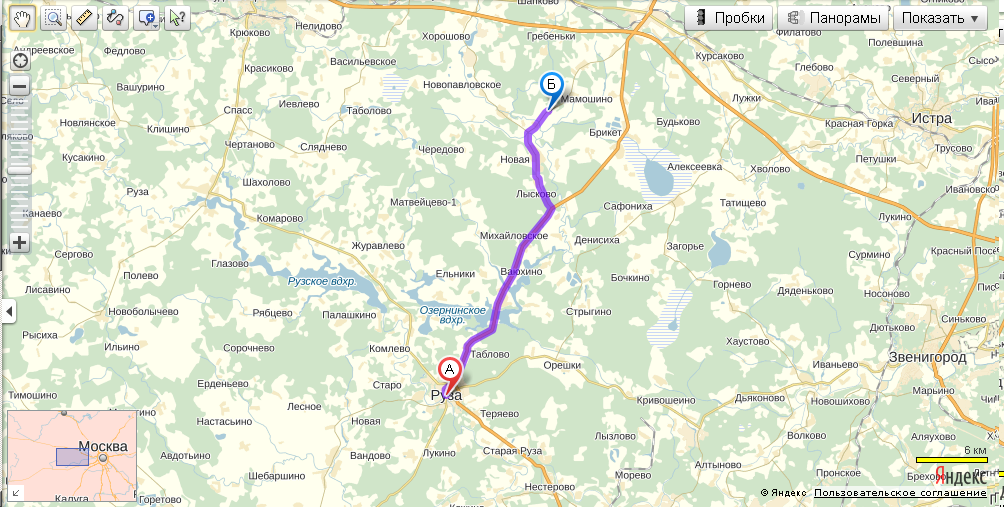 